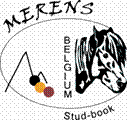 Uitnodiging men-dag bij en door Glenn GeertsBeste,Via deze weg nodigen we u uit voor een dag bij Glenn Geerts, de meervoudig Belgisch kampioen vierspan, en internationaal wedstrijdmenner.Deze dag is gereserveerd voor leden van het Belgisch Mérens Stamboek, en houdt in dat u met uw span, één uur individueel begeleid wordt door Glenn Geerts, en zo uw span misschien eens op een andere manier werkt.  Of u nu wandel-menner bent, of (beginnend) wedstrijdmenner : eens een nieuwe blik op u en uw paard(en) kan verfrissend zijn…Interesse ? Schrijf u dan nu in ! Het aantal plaatsen is beperkt, aangezien we één uur per aanspanning nodig hebben.Waar ? Bij Glenn Geerts, Hoogstraatsebaan 175 in Oostmalle.Wanneer ? Zaterdag 29 april, uren te bepalen eens alle inschrijvingen binnen zijn.Voor wie ? Ieder mennend lid van het Belgisch Mérens Stamboek.Prijs ? 50 € voor één uur.  Uw uur is pas definitief gereserveerd na betaling op het rekeningnummer van het stamboek : BE10 9731 4419 7204 .  Bij annulatie van de men-dag (bvb extreme weersomstandigheden), wordt een nieuwe datum bepaald maar kan u het inschrijvingsgeld terug krijgen indien de nieuwe datum voor u niet past.Gelieve ons dit inschrijvingsformulier terug te bezorgen per e-mail aan : tania.makelberge@skynet.beten laatste 8 april.  Echter vol is vol !U dient in orde te zijn met een verzekering BA, en ook enkel een correct gevaccineerd paard op het terrein van mr Geerts aan te bieden.Uiteraard zijn geïnteresseerden die niet zelf deelnemen, meer dan welkom om te komen genieten van een nieuwe activiteit met onze zwarte parels !Namens het bestuur : Eric Oltmans, voorzitterNaam :Type span (enkel-dubbel-vierspan-tandem-andere) :Bij gebruik koets van andere deelnemer : van wie ?Eventueel ervaring / punten die u zelf wil behandeld zien :